[Título do folheto]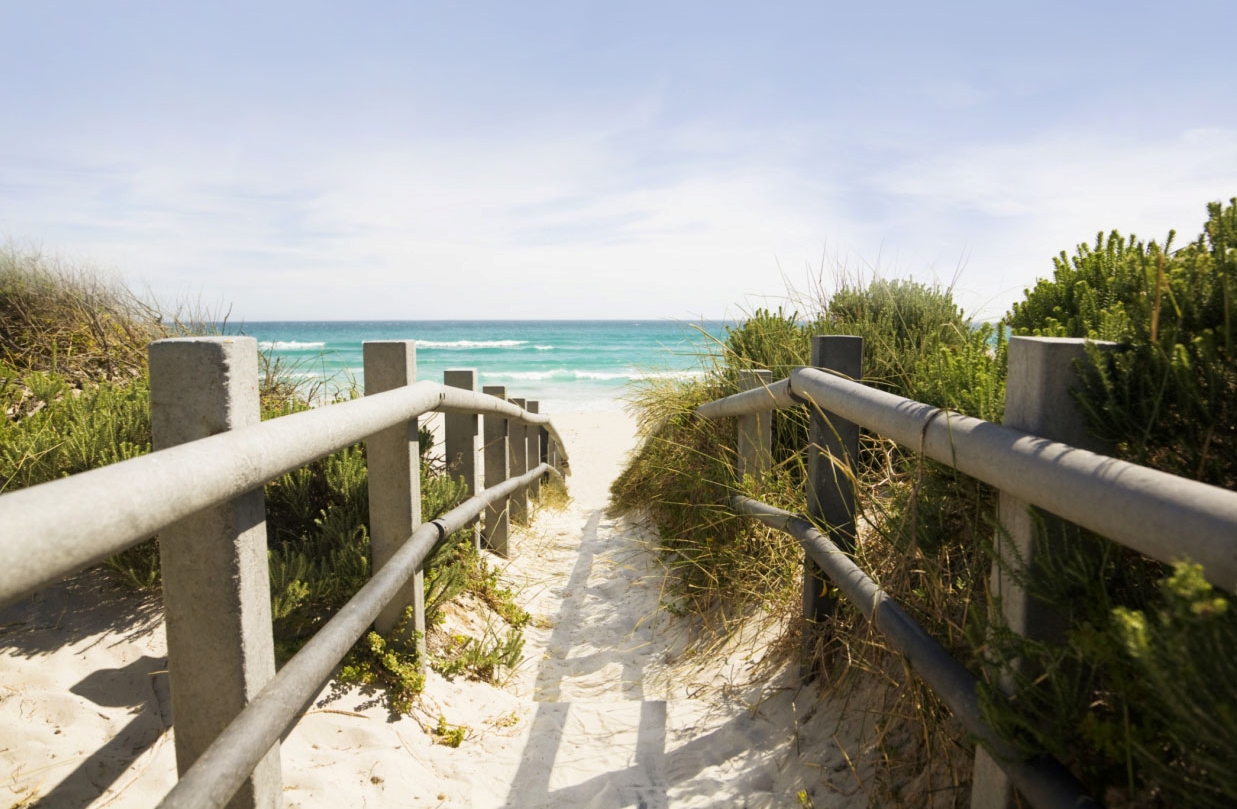 [Promova uma ótima oferta aqui!][Nome da empresa][Adicione seu slogan ou outro texto de encerramento aqui]  |  [Email]  |  [Site]  |  [Telefone][É muito fácil personalizar este folheto. Para substituir o texto do espaço reservado pelo texto de sua autoria, selecione-o e comece a digitar. Não inclua espaços à direita ou à esquerda dos caracteres na sua seleção.][Preço]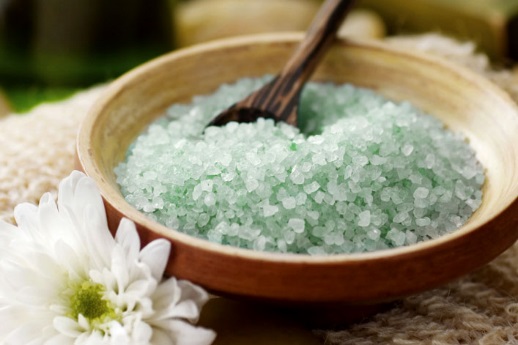 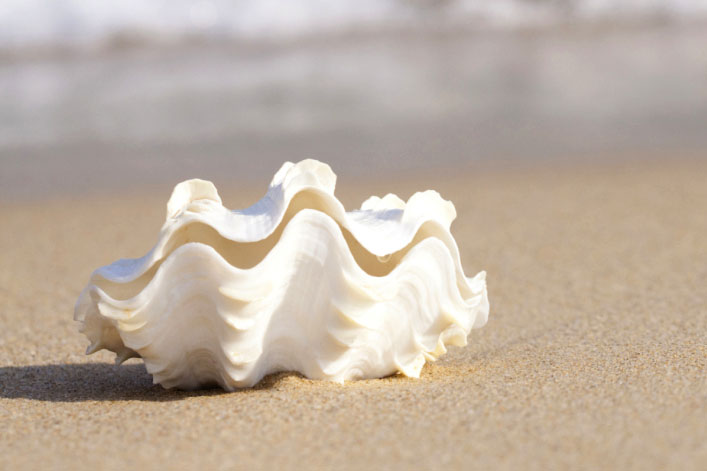 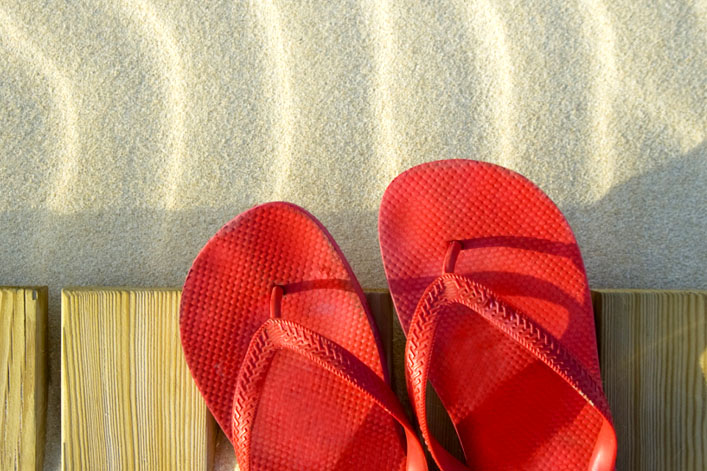 [Obter a imagem][Para substituir uma foto pela sua própria, exclua-a e, na guia Inserir, clique em Imagem.][Tornar esta foto o acabamento][Comece com imagens de tamanhos semelhantes para obter melhores resultados neste layout. Em seguida, clique com o botão direito do mouse em uma foto para facilitar Expandir e Reduzir a imagem.][Mostre seu estilo][Selecione uma foto e, em Ferramentas de Imagem, na guia Formatar, aplique um estilo de imagem ou dimensione as fotos para um tamanho específico.]